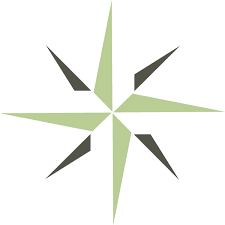 ENGAGING in INTERNATIONAL ACTIVITIESSUBSTANTIVE CHANGE
COMPLIANCE ASSESSMENT FORMInstructionsThe Distance Education Accrediting Commission requires that all institutions seeking to add active international functions (e.g., training sites, recruiting, instruction, marketing, business) outside the United States, to add coordinating offices in another country, or to contract with foreign agents or educational entities must obtain prior approval from the Commission and undergo an on-site visit. Prior approval serves two main purposes: (1) It provides the institution an opportunity to critically reflect on its operations, processes, and procedures prior to engaging in international activities and (2) it provides the on-site team with a comprehensive overview of the institution, its mission, and its processes that are integral to delivering quality distance education internationally. The questions on this Compliance Assessment Form are designed to assist on-site team evaluators in determining whether institutions meet the intent of DEAC’s accreditation standards when engaging in international activities. Evaluators are not limited to the questions on this rating form. This rating form is for the evaluator’s use only. Evaluators do not need to send this rating form to DEAC. DEAC evaluators decide whether institutions meet, partially meet, or do not meet accreditation standards. For any ratings of “partially meets” or “does not meet”, the evaluator must provide a “required action” that instructs the institution on what it needs to provide in order to demonstrate compliance with the identified standard. Evaluators should be careful to review institutions based only on the accreditation standards. Any recommendations beyond the scope of the accreditation standards should be provided in the suggestions section.Evaluators should refer to the DEAC Accreditation Handbook and Guide for Self-Evaluation for any further clarification on institutional requirements.Note: This compliance assessment form is for review of an institution’s proposed international activities via the institution’s Engaging in International Activities Post Approval Report. A separate compliance assessment form is available for review of an institution’s ongoing international activities via the institution’s Engaging in International Activities Companion Self-Evaluation Report.Institution Information	Adding active international functions outside the United States.	Adding coordinating offices in another country. 	Contracting with foreign agents or educational entities. Name of Institution: Date of Visit: Name of Evaluator: Position on Team: On-site Team Chair: Date Report is Due: Accreditation StandardsComments: Required Actions: Suggestions: 
Comments: Required Actions: Suggestions: Comments: Required Actions: Suggestions: 
Comments: Required Actions: Suggestions: Comments: Required Actions: Suggestions: 
Comments: Required Actions: Suggestions: 
Comments: Required Actions: Suggestions: 
Comments: Required Actions: Suggestions: 
Comments: Required Actions: Suggestions: 
Comments: Required Actions: Suggestions: 
Comments: Required Actions: Suggestions: 
Comments: Required Actions: Suggestions: 
Comments: Required Actions: Suggestions: Comments: Required Actions: Suggestions: Comments: Required Actions: Suggestions: Comments: Required Actions: Suggestions: Comments: Required Actions: Suggestions: 
Comments: Required Actions: Suggestions: 
Comments: Required Actions: Suggestions: 
Comments: Required Actions: Suggestions: Comments: Required Actions: Suggestions: Comments: Required Actions: Suggestions: Comments: Required Actions: Suggestions: Comments: Required Actions: Suggestions: Comments: Required Actions: Suggestions: 
Comments: Required Actions: Suggestions: 
Comments: Required Actions: Suggestions: Comments: Required Actions: Suggestions: Comments: Required Actions: Suggestions: Comments: Required Actions: Suggestions: Comments: Required Actions: Suggestions: Comments: Required Actions: Suggestions: Comments: Required Actions: Suggestions: Comments: Required Actions: Suggestions: Comments: Required Actions: Suggestions: Comments: Required Actions: Suggestions: Comments: Required Actions: Suggestions: Comments: Required Actions: Suggestions: Standard IV: Educational and Student Support ServicesComments: Required Actions: Suggestions: Comments: Required Actions: Suggestions: Comments: Required Actions: Suggestions: Comments: Required Actions: Suggestions: Comments: Required Actions: Suggestions: 
Comments: Required Actions: Suggestions: Standard VI: Academic Leadership and Faculty QualificationsComments: Required Actions: Suggestions: Comments: Required Actions: Suggestions: Comments: Required Actions: Suggestions: Comments: Required Actions: Suggestions: Comments: Required Actions: Suggestions: Comments: Required Actions: Suggestions: Comments: Required Actions: Suggestions: Comments: Required Actions: Suggestions: 
Comments: Required Actions: Suggestions: Comments: Required Actions: Suggestions: Comments: Required Actions: Suggestions: Comments: Required Actions: Suggestions: Comments: Required Actions: Suggestions: Comments: Required Actions: Suggestions: Comments: Required Actions: Suggestions: Comments: Required Actions: Suggestions: Standard VIII: Admission Practices and Enrollment AgreementsComments: Required Actions: Suggestions: Comments: Required Actions: Suggestions: Comments: Required Actions: Suggestions: Comments: Required Actions: Suggestions: Comments: Required Actions: Suggestions: Comments: Required Actions: Suggestions: Comments: Required Actions: Suggestions: Comments: Required Actions: Suggestions: Comments: Required Actions: Suggestions: Standard IX: Financial Disclosures, Cancellations, and Refund PoliciesComments: Required Actions: Suggestions: Comments: Required Actions: Suggestions: Comments: Required Actions: Suggestions: Comments: Required Actions: Suggestions: QuestionsYesNoN/ADid the institution present its mission statement? Did the institution describe how its mission guides the development of educational offerings? Does the mission communicate the institution’s purpose and its commitment to providing quality distance educational offerings? Is the institution’s mission appropriate to the level of study offered? Does the mission establish the institution’s identity within the educational community? Standard I.A. – Meets, Partially Meets, Does Not Meet, or Not ApplicableQuestionsYesNoN/ADid the institution describe its efforts to monitor institutional effectiveness? Did the institution provide examples of the data collected and analyzed for monitoring institutional effectiveness? Did the institution describe its research practices and data collection and analysis processes? Did the institution provide the key indicators that it uses to measure its effectiveness and to determine if improvements are needed? Are the institution’s key indicators and the data collected, adequate to measure effectiveness and inform necessary improvements? Did the institution describe and provide examples of improvements to its educational offerings based on the data collected and analyzed from its research? Did the institution describe and provide examples of how it improves its student services based on the data collected and analyzed from its research?Did the institution describe and provide examples of how it improves its administrative operations based on the data collected and analyzed from its research? Did the institution describe how institutional effectiveness studies inform the ongoing development of its curricula and services? Did the institution describe how often its institutional effectiveness programs and data are reviewed to determine achievement of initiatives? Did the institution describe the action plans undertaken during its most recent institutional effectiveness planning cycle? Standard II.A. – Meets, Partially Meets, Does Not Meet, or Not ApplicableQuestionsYesNoN/ADid the institution describe how its strategic planning efforts guide its pursuit of achieving its goals in support of its mission? Did the institution provide a copy of its strategic plan? Did the institution describe how it seeks input from internal and external stakeholders as a means of enhancing its strategic planning process? Did the institution describe how the input received from internal and external stakeholders is used in its strategic planning process? Did the institution identify areas for improvement via a SWOT Analysis (strengths, weaknesses, opportunities, and threats) or other means? Does the institution’s strategic plan adequately identify proactive initiatives to achieve sustainability and protect itself against identified weaknesses and threats? Did the institution describe how it aligns the resources needed with its identified strategic initiatives?Does the institution’s strategic plan address the following: financial stability; development of educational offerings; integration of technology to enhance educational offerings; admissions processes; effective and accurate marketing campaigns to promote institutional sustainability; and professional development of leadership, faculty, and staff? Did the institution describe the metrics that guide the achievement of its strategic planning goals and objectives? Did the institution identify key achievements from its last strategic planning cycle that resulted in improvements to the educational offerings and administrative operations? Standard II.B. – Meets, Partially Meets, Does Not Meet, or Not ApplicableStandard III.B. – Meets, Partially Meets, Does Not Meet, or Not ApplicableStandard III.G. – Meets, Partially Meets, Does Not Meet, or Not ApplicableStandard III.H. – Meets, Partially Meets, Does Not Meet, or Not ApplicableStandard III.I. – Meets, Partially Meets, Does Not Meet, or Not ApplicableQuestionsYesNoN/AAre students adequately informed of the institution’s minimum technology requirements prior to admission?Does the institution adequately use technology or other appropriate means (e.g. correspondence) to optimize interaction between the institution and students? Does the institution’s use of technology effectively enhance and support instructional and educational services? Does the institution offer adequate training and support for students and faculty in the use of the technology used to deliver its educational offerings?  Are the institution’s plans for maintaining current technology and adopting new technology adequate, based on its educational offerings? Standard IV.A. – Meets, Partially Meets, Does Not Meet, or Not ApplicableQuestionsYesNoN/ADoes the institution offer adequate academic advising and instructional support to assist students having difficulties in meeting program requirements? Does the institution’s academic advising and instructional support encourage students to meet program requirements, achieve program and course outcomes, and attain educational goals? Does the institution adequately accommodate the needs of students, as required by applicable federal and state laws? Are the institution’s procedures for ensuring students equal access to educational offerings adequate? Standard IV.C. – Meets, Partially Meets, Does Not Meet, or Not ApplicableQuestionsYesNoN/AAre the institution’s policies, procedures, and time frames for monitoring and encouraging student progress adequate? Are the various types of contact used by the institution adequate to encourage students to achieve stated program outcomes? Are the institution’s efforts to encourage students separate from efforts to collect delinquent tuition? Standard IV.D. – Meets, Partially Meets, Does Not Meet, or Not ApplicableQuestionsYesNoN/AIs the institution’s approach to grading adequate and consistent with accepted best practices? Does the institution have procedures in place to ensure that faculty/instructors apply the grading policy with consistency and fairness? Did the institution identify who is responsible for ensuring that all grading is conducted accurately, fairly, and consistently?  Did the institution provide a link to its published grading policies and other related academic policies? Standard IV.F. – Meets, Partially Meets, Does Not Meet, or Not ApplicableQuestionsYesNoN/ADoes the institution require students to submit appropriate academic records based on its educational offerings? Does the institution maintain appropriate documents in students’ records based on its educational offerings? Is the institution’s process for maintaining student academic records adequate?  Does the institution maintain academic records for a sufficient period of time, based on federal, state, and professional requirements? Does the institution follow appropriate procedures for maintaining records of students’ examinations and assessments?Are the institution’s procedures for securing, maintaining, and protecting student records adequate? Are student records readily accessible to authorized staff and faculty? Does the institution offer adequate transcript services for current students and alumni? Standard IV.G. – Meets, Partially Meets, Does Not Meet, or Not ApplicableQuestionsYesNoN/ADoes the institution provide adequate support services for students enrolled, based on its educational offerings? Are these support services readily available to students? Does the institution offer career and alumni services? If so, are the career and alumni services offered adequate, based on its educational offerings and consistent with the institution’s mission? Standard IV.I. – Meets, Partially Meets, Does Not Meet, or Not ApplicableQuestionsYesNoN/ADo the institution’s academic leaders possess the knowledge and experience to support effective distance education delivery of educational offerings? Is the institution’s academic infrastructure adequate to provide effective distance education delivery of educational offerings? Do the institution’s academic leaders possess the appropriate academic credentials, background, knowledge, ethics, and experience to guide instructional activities? Are the institution’s academic leaders  assigned appropriate responsibilities based on their identified roles within the organization? Standard VI.A. – Meets, Partially Meets, Does Not Meet, or Not ApplicableQuestionsYesNoN/ADoes the institution’s CAO or education director possess appropriate academic administrative experience and competence to lead and manage educational offerings in a distance education environment?QuestionsYesNoN/ADoes the institution’s chief academic officer, education director, or other individual in a similar oversight position possess the appropriate academic credentials, background, knowledge, and experience to oversee the educational offerings? Are the role and administrative responsibilities of the CAO or education director appropriate for the position? Does the CAO or education director oversee educational, editorial, and research activities for the educational offerings and inform marketing decisions? Does the institution’s CAO or education director possess academic credentials that support the responsibilities for leadership, supervision, and oversight of faculty, curriculum design, and student achievement? QuestionsYesNoN/ADid the institution identify the director responsible for overseeing the doctoral programs? Does the doctoral program director possess previous higher education administrative experience and distance learning knowledge necessary to lead doctoral programs? Does the doctoral program director possess earned academic credentials that are relevant to the degree program being offered? Standard VI.B. – Meets, Partially Meets, Does Not Meet, or Not ApplicableQuestionsYesNoN/AAre the institution’s faculty/instructor qualifications appropriate for the subject areas taught and the credential level of programs offered? Does the institution employ or contract with a sufficient number of qualified faculty/instructors to provide individualized instructional service to students? Does the institution maintain adequate documentation to demonstrate that faculty/instructors are appropriately qualified?Does the institution follow consistent processes for screening faculty/instructors for appointment? Are faculty/instructors continuously trained in institutional policies, learner needs, instructional approaches and techniques, and the use of instructional technology?  Does the institution regularly evaluate faculty/instructor and staff performance?Are faculty/instructors appropriately involved and engaged in the curricular and instructional aspects of the educational offerings? Are faculty assigned responsibilities based on their degree qualifications and/or area(s) of expertise?If the institution uses external faculty/instructors, technical advisors, researchers, or subject matter specialists, are they hired in accordance with institutional policies and appropriately monitored throughout their engagement?Does the institution describe its contractual arrangements, including the method of compensation, for any faculty/instructor/staff and external individuals?Did the institution provide data on and reasons for any faculty turnover in the past five years?Does the institution have appropriate procedures in place for publishing, as well as policies in place for preventing and resolving faculty conflicts of interest? Standard VI.C. – Meets, Partially Meets, Does Not Meet, or Not ApplicableQuestionsYesNoN/ADoes the institution offer incentives to prospective and/or current students to enroll? If incentives are offered, are they limited to only institution-branded items?If incentives are offered, do they exceed an aggregate value of $100 annually with respect to any individual?Standard VII.A. – Meets, Partially Meets, Does Not Meet, or Not ApplicableQuestionsYesNoN/ADoes the institution adequately supervise and monitor recruitment personnel? Does the institution follow appropriate hiring practices for recruitment personnel?Does the institution adequately train its recruitment personnel?Does the institution require all recruitment personnel to sign the DEAC Code of Ethics? Does the institution follow an adequate professional development policy for recruitment personnel?Does the institution regularly review its materials used to enroll prospective students to ensure that they are up to date?Does the institution follow adequate procedures for verifying that its recruitment materials are in compliance with all state, federal, and DEAC recruitment practices?Does the institution have processes and criteria to evaluate recruitment personnel and are evaluations routinely conducted?QuestionsYesNoN/ADoes the institution have adequate processes in place to verify that recruitment personnel conform to applicable federal, state, and international laws? Do recruitment personnel appropriately identify themselves to prospective students?QuestionsYesNoN/ADoes the institution offer any incentives for making referrals? If the institution offers incentives, are they limited to only institution-branded items?If the institution offers incentives, do they exceed an aggregate value of $100 annually with respect to any individual?Standard VII.C. – Meets, Partially Meets, Does Not Meet, or Not ApplicableQuestionsYesNoN/AIs the institution’s admissions policy appropriate and consistent with accepted best practices? Does the institution follow adequate procedures for determining its admissions criteria?Does the institution’s admissions policy verifies that only students who are reasonably capable of completing and benefiting from the educational offerings are enrolled?QuestionsYesNoN/ADoes the institution adequately inform each prospective student of the admissions criteria, the nature of the education offered, and the demands of the educational offerings?Does the institution require students to affirm receipt of the catalog and other institutional documents that disclose the rights, responsibilities, and obligations of both the student and institution prior to completing the enrollment process?If the institution offers programs that prepare students for state licensing/certification examinations required for entering a profession, does the institution adequately inform each prospective student of licensing examination/certification requirements?If the institution offers programs that prepare students for state licensing/certification examinations required for entering a profession, does the institution adequately inform each prospective student whether the program meets state or federal examination eligibility requirements?QuestionsYesNoN/ADoes the institution have an adequate plan for providing reasonable accommodations to students who provide appropriate disability documentation? If the institution has made accommodations for students, were they adequate based on required applicable laws?Standard VIII.A. – Meets, Partially Meets, Does Not Meet, or Not ApplicableQuestionsYesNoN/ADo the institution’s admissions criteria align with its mission and the target student population served? Does the institution follow an adequate process for developing admissions criteria that verify and document that prospective students possess identified qualifications in order to complete the stated educational offerings?Does the institution adequately document that students meet established admissions criteria? If the institution enrolls students who do not meet its established admissions criteria, are the institution’s policies and procedures for determining the basis for admittance adequate?Is the institution’s documentation of admissions exceptions adequate and does it clearly indicate that students otherwise meet established admissions criteria?Are admissions exceptions only made under limited and exceptional circumstances?Does the institution follow reasonable measures for determining if prospective students’ physical limitations will prevent successful completion of the educational offerings?QuestionsYesNoN/ADoes the institution follow adequate procedures for evaluating transcripts that are not in English? Does the institution publish appropriate admissions requirements for foreign transcript evaluation?Does the institution use appropriate third-party transcript evaluators? Do the institution’s transcript evaluators possess expertise in the educational practices of the country of origin?QuestionsYesNoN/ADoes the institution follow adequate processes for verifying published language proficiency requirements? Do the institution’s foreign language verification procedures align with DEAC’s guidance on English Language Proficiency Assessment as disclosed in DEAC Handbook, Part Four: Appendices: Standard IX? Standard VIII.D. – Meets, Partially Meets, Does Not Meet, or Not ApplicableQuestionsYesNoN/ADo the institution’s enrollment agreements or other similar contractual documents clearly identify the educational offerings? Do the institution’s enrollment agreements or other similar contractual documents verify that each applicant is fully informed of the rights, responsibilities, and obligations of both the student and the institution prior to the applicant’s signature? Does the institution comply with the DEAC enrollment agreement disclosures checklist? QuestionsYesNoN/ADoes the institution require students to affirm and accept the tuition refund policy prior to accepting the enrollment agreement? Does the institution disclose the rights, responsibilities, and obligations of both the student and the institution prior to accepting the enrollment agreement? Are the terms of the tuition refund policy published in the institution’s enrollment agreement or other similar contractual agreement, in the catalog, and on the website? QuestionsYesNoN/ADoes the institution follow a process for accepting enrollment agreements? Does the institution provide students a copy of the accepted enrollment agreement within 10 days of acceptance? Does the institution maintain the enrollment agreement as a part of the student’s record? Standard VIII.G. – Meets, Partially Meets, Does Not Meet, or Not ApplicableQuestionsYesNoN/ADoes the institution adequately disclose to prospective students prior to enrollment all costs associated with the education provided? Do all costs associated with the education provided include tuition, educational services, textbooks, and instructional materials, as well as application, registration, authentication, proctoring, technology access, and library services fees? QuestionsYesNoN/ADoes the institution adequately and clearly disclose to prospective students prior to enrollment all costs for optional services, such as expedited shipment, experiential portfolio assessment, or other special services? Does the institution adequately publish that costs for identified optional services are not subject to refund after the five (5)-calendar-day student right to cancel enrollment? QuestionsYesNoN/ADoes the institution’s refund policy include a sample refund calculation that describes the calculation methodology using clear and conspicuous language? Does the institution obtain the applicant’s acknowledgement of the refund policy that is documented on the enrollment agreement or similar contractual document prior to enrollment? Standard IX.A. – Meets, Partially Meets, Does Not Meet, or Not ApplicableQuestionsYesNoN/ADo the institution’s facilities, equipment, and supplies promote the achievement of its mission and values? Do the institution’s facilities, equipment, and supplies support its educational offerings and future operations?Does the institution have a sufficient plan for maintenance that includes upgrades of its facilities, equipment, and supplies?Does the institution have adequate disaster response and recovery procedures based on its geographical location? Does the institution have adequate financial resources and budgets to maintain and upgrade its facilities and equipment? Is the institution’s technical infrastructure adequate to provide timely delivery of distance education and support services to accommodate future student enrollment growth? Do the institution’s building, workspace, and equipment comply with local fire, building, health, and safety regulations?Does the institution have adequate professional liability, property, and general liability insurance?Standard XII.A. – Meets, Partially Meets, Does Not Meet, or Not Applicable